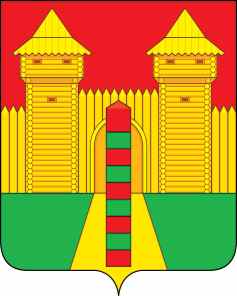 АДМИНИСТРАЦИЯ  МУНИЦИПАЛЬНОГО  ОБРАЗОВАНИЯ «ШУМЯЧСКИЙ   РАЙОН» СМОЛЕНСКОЙ  ОБЛАСТИПОСТАНОВЛЕНИЕот 08.09.2022г. № 404	         п. ШумячиВ Отдел по образованию Администрации муниципального образования «Шумячский район» Смоленской области, исполняющий функции по опеке и  попечительству на территории муниципального образования «Шумячский район» Смоленской области, обратилась  Лукьянова Виктория Анатольевна, 15.07.1980 года рождения, зарегистрированная  по адресу: ул. Шумовская, д.39, п. Шумячи, Смоленская область,   с просьбой о выдаче разрешения на продажу 1/4 доли жилого дома и 1/4 доли земельного участка, принадлежащих на праве собственности ее несовершеннолетнему сыну Лукьянову Кириллу Игоревичу, 22.09.2010 года рождения. Жилой дом и земельный участок находятся по адресу: ул. Мюдовская, д.13, п. Шумячи, Смоленская область.Руководствуясь статьями 26, 28, 34, 37 Гражданского кодекса Российской Федерации,  Федеральным законом от 24.04.2008 № 48-ФЗ «Об опеке и                          попечительстве», областным законом от 31.01.2008 № 7-з «О наделении органов местного самоуправления муниципальных районов и городских округов                      Смоленской области государственными полномочиями по организации и                    осуществлению деятельности по опеке и попечительству», Уставом                                 муниципального образования «Шумячский район» Смоленской области и на               основании решения комиссии по защите жилищных прав несовершеннолетних в муниципальном образовании «Шумячский район» Смоленской области                        (протокол от 07.09.2022 г. № 4)          Администрация муниципального образования «Шумячский район»                        Смоленской области            П О С Т А Н О В Л Я Е Т:1. Разрешить Лукьяновой Виктории Анатольевне, 15.07.1980 года                          рождения, продажу 1/4 доли жилого дома и 1/4 доли земельного участка,                    принадлежащих на праве собственности ее несовершеннолетнему сыну                                                Лукьянову  Кириллу Игоревичу, 22.09.2010 года рождения. Жилой дом и                          земельный участок находятся по адресу: ул. Мюдовская, д.13, п. Шумячи,                    Смоленская область.2. Контроль за исполнением настоящего постановления возложить на                   Отдел по образованию Администрации муниципального образования                             «Шумячский район» Смоленской области.И.п. Главы муниципального образования«Шумячский район» Смоленской области                                      Г.А. ВарсановаО разрешении продажи 1/4 доли                 жилого дома и 1/4 доли земельного участка, принадлежащих  несовершеннолетнему Лукьянову Кириллу                       Игоревичу, 22.09.2010 года рождения 